 Приказ №15    по МКОУ «Ванашинская ООШ» от 6  сентября 2017 г.Об организации и проведении школьного этапа Всероссийских спортивных соревнований школьников «Президентские состязания» Во исполнение Указа Президента РФ «О проведении Всероссийских спортивных соревнований от 30 июля 2010г №948 и приказа МКУ «УОБР» с целью дальнейшего совершенствования спортивно-массовой и физкультурно оздоровительной работы обучающимися в школе  ПРИКАЗЫВАЮ: Организовать и провести в школе 1 этап Всероссийских спортивных соревнований школьников «Президентские состязания» с 20.09.2017 по 20.12.2017  2.Утвердить состав организационного комитета по подготовке и проведению «Президентских состязаний»:Изиев С.С.АтаевА.А.Насирханов Т.М.3.Назначить главным судьей соревнований учителя физкультуры Изиева С.С. и возложить на него ответственность за жизнь и здоровье учащихся во время проведения школьного этапа соревнований.4.  Учителям физкультуры 1-9кл ознакомить своих учащихся с Положением о Всероссийских спортивных соревнований школьников  «Президентские состязания»5.Всем кл.рук. обеспечить практическую помощь учителю физкультуры при проведении соревнований.6. .  Учителям физкультуры 1-9кл представить отчеты с фотографиями о результатах проведения «Президентских соревнований» главному судье до 20.12.2017г.(1 фото с  каждого класса)7. Зам. директору по ВР Сунгуровой З.М. информацию о проведении школьного этапа соревнований представить в воспитательный отдел УОБР до 25.12.2017г.8. Информацию школьного этапа разместить на сайте школы.9. Контроль за исполнением настоящего приказа возложить на зам.дир по ВР Сунгурову З.М.	Директор____________________________Шахмурзаева А.А.МКОУ «Ванашинская ООШ»ИНФОРМАЦИЯо проведении школьного этапа Президентских состязаний.С целью повышения  физической подготовленности и спортивногомастерства учащихся, а так же привлечения учащихся к регулярным занятиям физической культурой и спортом, в сентябре-декабре 2017-2018 учебного года на спортивной площадке школы  были проведены «Президентские состязания».  В состязаниях приняли участие из  61  обучающихся  52 обучающихся со 2-9 классов.В школе был издан приказ о проведении школьного этапа «Президентских состязаний», где ответственным назначен учитель физкультуры Изиева С.С.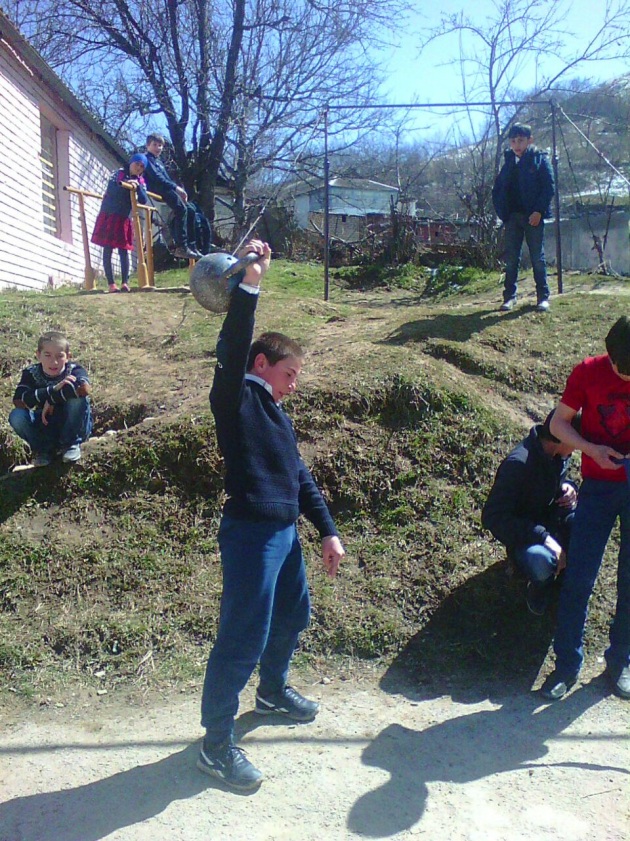 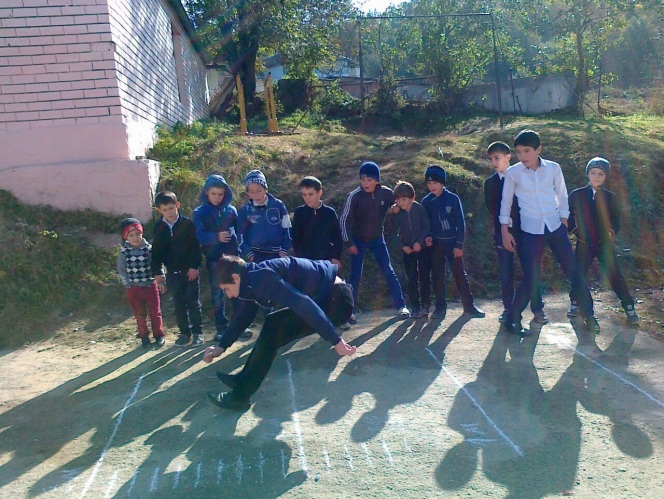 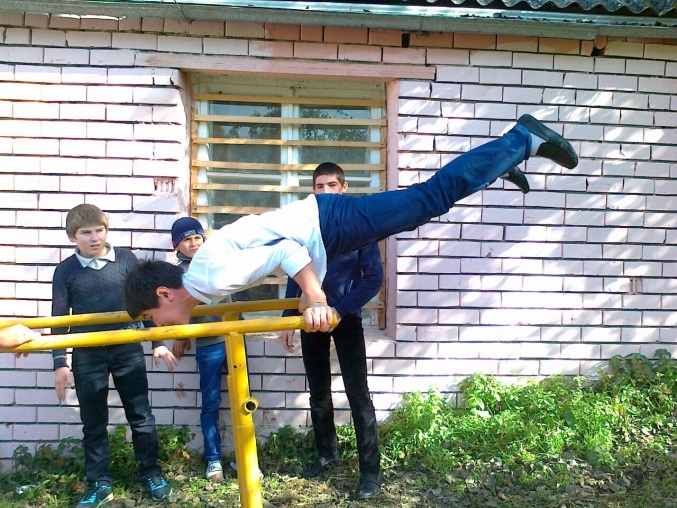 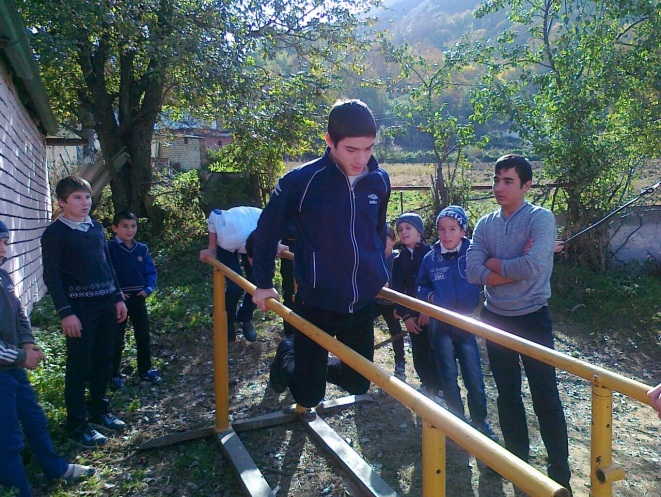 